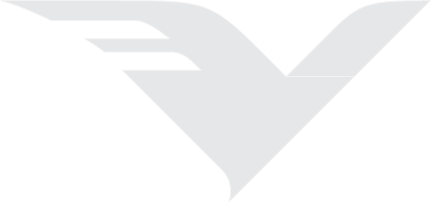 To know more about Vision India Services, visit us at www.vispl.co.inwww.justjob.co.in , www.liveskills.inTo find out latest updates about us, please click to visit any of the social media links below: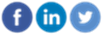 JOB DESCRIPTIONJOB DESCRIPTIONJOB DESCRIPTIONJOB DESCRIPTIONI.	JOB DETAILSI.	JOB DETAILSI.	JOB DETAILSI.	JOB DETAILSJob TitleSr. Executive – Accounts PayableSr. Executive – Accounts PayableSr. Executive – Accounts PayableFunctionFinance & AccountsLocationNoidaDirect Reporting to:  Manager Finance &      Accounts Matrix Reporting to:Finance ControllerBrief Introduction: Vision India is a Business Conglomerate having three business verticals - Staffing, Skilling & Advisory Services. With 32000 Associate base and 150 Indian, MNC and Government of India/ State(s) entities proudly listed in our clientele, we offer an assurance of proven credentials in the Staffing domain with a range of Organizations in India, South East Asia and Middle East. We wear ISO 9001, ISO 21001:2018, ISO 10002, ISO 14001, ISO/ IEC 20000, ISO 27001 and OHSAS 18001 Certifications and sustain unwavering focus on delivering quality services to our Clients enabling them to achieve Business Goals with cost efficacy.It has been growing top line consistently over the last many years. It stands proudly at Rs. 170 Crore of Revenue for the year 2020-21. Recording growths close to 50% YoY over the last couple of years. It’s poised for much sharper top line growth in the ensuing years on the back of huge projects commissioned in 2022-23 as well as strong fundamentals on staffing side.Brief Introduction: Vision India is a Business Conglomerate having three business verticals - Staffing, Skilling & Advisory Services. With 32000 Associate base and 150 Indian, MNC and Government of India/ State(s) entities proudly listed in our clientele, we offer an assurance of proven credentials in the Staffing domain with a range of Organizations in India, South East Asia and Middle East. We wear ISO 9001, ISO 21001:2018, ISO 10002, ISO 14001, ISO/ IEC 20000, ISO 27001 and OHSAS 18001 Certifications and sustain unwavering focus on delivering quality services to our Clients enabling them to achieve Business Goals with cost efficacy.It has been growing top line consistently over the last many years. It stands proudly at Rs. 170 Crore of Revenue for the year 2020-21. Recording growths close to 50% YoY over the last couple of years. It’s poised for much sharper top line growth in the ensuing years on the back of huge projects commissioned in 2022-23 as well as strong fundamentals on staffing side.Brief Introduction: Vision India is a Business Conglomerate having three business verticals - Staffing, Skilling & Advisory Services. With 32000 Associate base and 150 Indian, MNC and Government of India/ State(s) entities proudly listed in our clientele, we offer an assurance of proven credentials in the Staffing domain with a range of Organizations in India, South East Asia and Middle East. We wear ISO 9001, ISO 21001:2018, ISO 10002, ISO 14001, ISO/ IEC 20000, ISO 27001 and OHSAS 18001 Certifications and sustain unwavering focus on delivering quality services to our Clients enabling them to achieve Business Goals with cost efficacy.It has been growing top line consistently over the last many years. It stands proudly at Rs. 170 Crore of Revenue for the year 2020-21. Recording growths close to 50% YoY over the last couple of years. It’s poised for much sharper top line growth in the ensuing years on the back of huge projects commissioned in 2022-23 as well as strong fundamentals on staffing side.Brief Introduction: Vision India is a Business Conglomerate having three business verticals - Staffing, Skilling & Advisory Services. With 32000 Associate base and 150 Indian, MNC and Government of India/ State(s) entities proudly listed in our clientele, we offer an assurance of proven credentials in the Staffing domain with a range of Organizations in India, South East Asia and Middle East. We wear ISO 9001, ISO 21001:2018, ISO 10002, ISO 14001, ISO/ IEC 20000, ISO 27001 and OHSAS 18001 Certifications and sustain unwavering focus on delivering quality services to our Clients enabling them to achieve Business Goals with cost efficacy.It has been growing top line consistently over the last many years. It stands proudly at Rs. 170 Crore of Revenue for the year 2020-21. Recording growths close to 50% YoY over the last couple of years. It’s poised for much sharper top line growth in the ensuing years on the back of huge projects commissioned in 2022-23 as well as strong fundamentals on staffing side.II.	JOB PURPOSEII.	JOB PURPOSEII.	JOB PURPOSEII.	JOB PURPOSEIncumbent will be responsible to keep track of all payments and expenditures, including payroll, purchase orders, invoices, statements, etc. Reconciling processed work by verifying entries and comparing system reports to balances. Maintaining historical records & paying employees by verifying expense reports and preparing pay checks.Incumbent will be responsible to keep track of all payments and expenditures, including payroll, purchase orders, invoices, statements, etc. Reconciling processed work by verifying entries and comparing system reports to balances. Maintaining historical records & paying employees by verifying expense reports and preparing pay checks.Incumbent will be responsible to keep track of all payments and expenditures, including payroll, purchase orders, invoices, statements, etc. Reconciling processed work by verifying entries and comparing system reports to balances. Maintaining historical records & paying employees by verifying expense reports and preparing pay checks.Incumbent will be responsible to keep track of all payments and expenditures, including payroll, purchase orders, invoices, statements, etc. Reconciling processed work by verifying entries and comparing system reports to balances. Maintaining historical records & paying employees by verifying expense reports and preparing pay checks.III.	KEY RESPONSIBILITIESIII.	KEY RESPONSIBILITIESIII.	KEY RESPONSIBILITIESIII.	KEY RESPONSIBILITIESProcess outgoing payments in compliance with financial policies and proceduresPerform day to day financial transactions, including verifying, classifying, and recording accounts payable dataReconcile the accounts payable ledger to ensure that all bills and payments are accounted for and properly posted.Verify and investigate discrepancies, if any, Facilitate payment of invoices due by sending bill reminders and contacting clientsGenerate reports detailing accounts payables statusUnderstand expense accounts and cost centersUnderstands compliance issues around accounts payable processes Should have rich experience on working in Tally 9.Process outgoing payments in compliance with financial policies and proceduresPerform day to day financial transactions, including verifying, classifying, and recording accounts payable dataReconcile the accounts payable ledger to ensure that all bills and payments are accounted for and properly posted.Verify and investigate discrepancies, if any, Facilitate payment of invoices due by sending bill reminders and contacting clientsGenerate reports detailing accounts payables statusUnderstand expense accounts and cost centersUnderstands compliance issues around accounts payable processes Should have rich experience on working in Tally 9.Process outgoing payments in compliance with financial policies and proceduresPerform day to day financial transactions, including verifying, classifying, and recording accounts payable dataReconcile the accounts payable ledger to ensure that all bills and payments are accounted for and properly posted.Verify and investigate discrepancies, if any, Facilitate payment of invoices due by sending bill reminders and contacting clientsGenerate reports detailing accounts payables statusUnderstand expense accounts and cost centersUnderstands compliance issues around accounts payable processes Should have rich experience on working in Tally 9.Process outgoing payments in compliance with financial policies and proceduresPerform day to day financial transactions, including verifying, classifying, and recording accounts payable dataReconcile the accounts payable ledger to ensure that all bills and payments are accounted for and properly posted.Verify and investigate discrepancies, if any, Facilitate payment of invoices due by sending bill reminders and contacting clientsGenerate reports detailing accounts payables statusUnderstand expense accounts and cost centersUnderstands compliance issues around accounts payable processes Should have rich experience on working in Tally 9.IV.	KEY PERFORMANCE INDICATORSIV.	KEY PERFORMANCE INDICATORSIV.	KEY PERFORMANCE INDICATORSIV.	KEY PERFORMANCE INDICATORSMeasurable DeliverablesTimely PaymentAccuracy In Time Data & RecordsTimely PaymentAccuracy In Time Data & RecordsTimely PaymentAccuracy In Time Data & RecordsV. QUALIFICATIONS, CERTIFICATIONS AND EXPERIENCEV. QUALIFICATIONS, CERTIFICATIONS AND EXPERIENCEV. QUALIFICATIONS, CERTIFICATIONS AND EXPERIENCEV. QUALIFICATIONS, CERTIFICATIONS AND EXPERIENCEMinimum QualificationsMinimum QualificationsB.Com B.Com Specific experienceSpecific experienceMinimum 2  to 4 Years with hands on experience in  Tally 9Minimum 2  to 4 Years with hands on experience in  Tally 9Overall experienceOverall experience2 to 4 Years2 to 4 YearsVI. KEY INTERACTIONSVI. KEY INTERACTIONSVI. KEY INTERACTIONSVI. KEY INTERACTIONSKey Internal ContactsKey Internal ContactsKey Internal ContactsNature or purpose of interactionBusiness / Function HeadsBusiness / Function HeadsBusiness / Function HeadsUnderstand transactions as per the businessCorporate IT Software TeamCorporate IT Software TeamCorporate IT Software TeamAutomation / Digital initiativesPayrollPayrollPayrollNAKey External ContactsKey External ContactsKey External ContactsNature or purpose of interaction